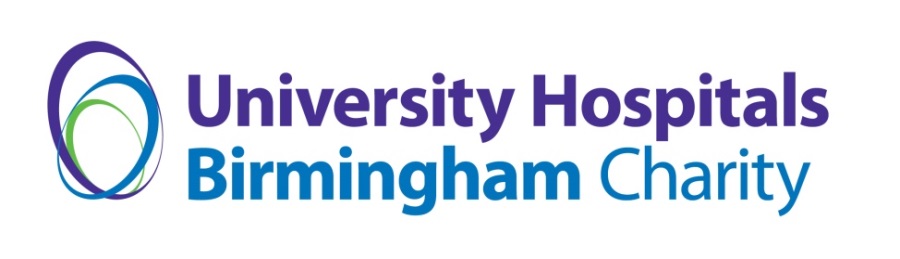 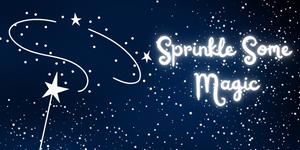 Sprinkle Some Magic Terms & Conditions The Sprinkle Some Magic scheme will run from 1 February to 31 October. Applications must be for the benefit of patients of University Hospitals Birmingham NHS Foundation Trust. All requests must be considered ‘over and above’ what the NHS Trust should be providing as standard. Applications must be made to benefit patients as a whole and cannot be for Individual benefit, e.g the purchase of a wheelchair for a named individual. UHB Charity will only fund requests that are in line with the Trust’s health and safety and infection control regulations. Any inappropriate requests e.g. alcohol or cash.UHB Charity will approve or deny applications within two weeks of confirmed receipt.If denied, the Sprinkle Some Magic request can be reviewed and requested from an earmarked ward or department charitable fund.Successful applicants must be willing to liaise with the UHB Charity Communications Team to facilitate content for our social media.  